INDICAÇÃO Nº 1364/2020Indica ao Poder Executivo Municipal manutenção em tampa de bueiro na Rua Catanduva nº 613, no bairro jardim Esmeralda, neste município. Excelentíssimo Senhor Prefeito Municipal, Nos termos do Art. 108 do Regimento Interno desta Casa de Leis, dirijo-me a Vossa Excelência para sugerir que, por intermédio do Setor competente, seja executada manutenção em tampa de bueiro na Rua Catanduva nº 613, no bairro jardim Esmeralda, neste município.Justificativa:Conforme visita realizada “in loco”, este vereador pôde constatar o estado de degradação da malha asfáltica da referida via pública, ocasionado pelas chuvas, fato este que prejudica as condições de tráfego e potencializa a ocorrência de acidentes e o surgimento de avarias nos veículos automotores que por esta via diariamente trafegam. Plenário “Dr. Tancredo Neves”, em 17/06/2020.Edivaldo Meira-Vereador-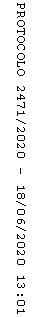 